Meetkunde1  Ruimtelijke oriëntatie: blokkenbouwsels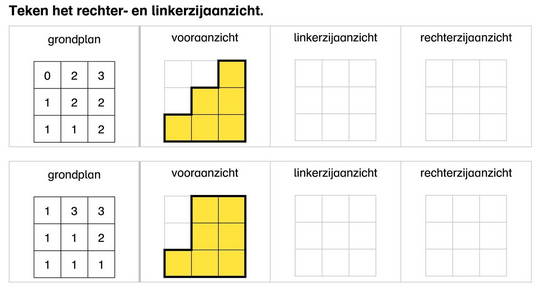 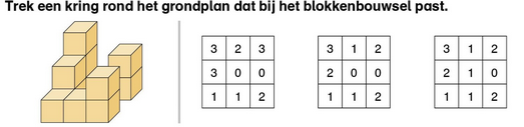 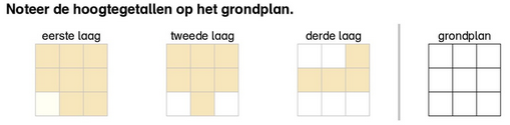 2  Ruimtelijke oriëntatie: kijklijnen/viseerlijnen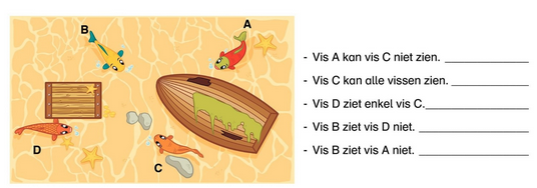 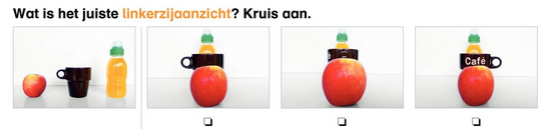 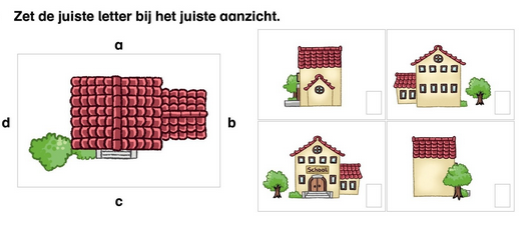 3  Vormleer: punten en lijnen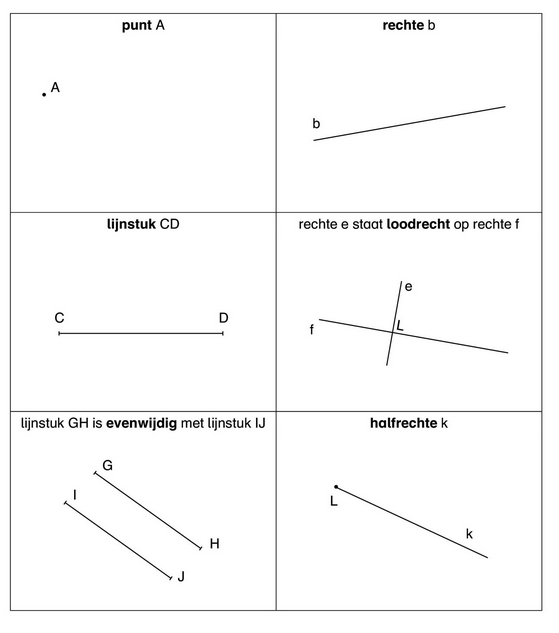 4  Vormleer: hoeken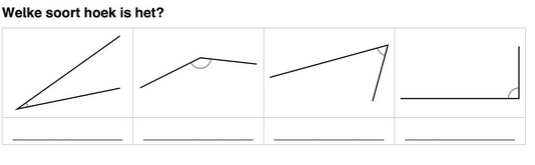 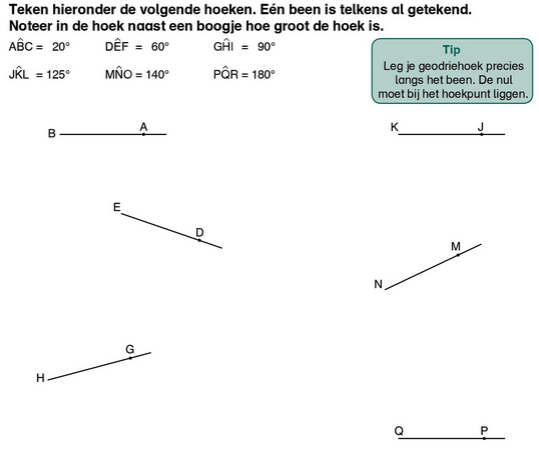 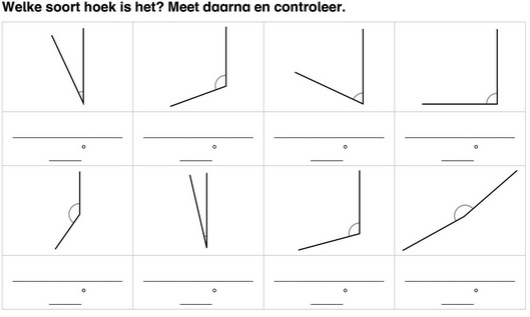 5  Vormleer: vlakke figuren6  Vormleer: driehoeken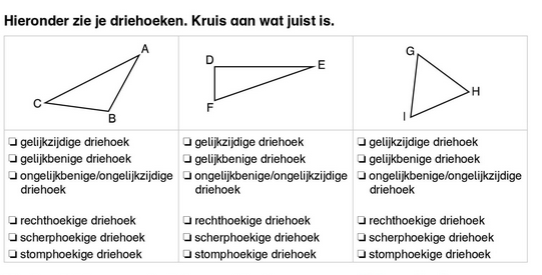 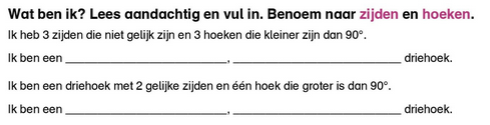 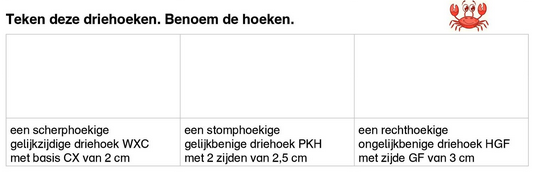 7  Vormleer: cirkel/schijf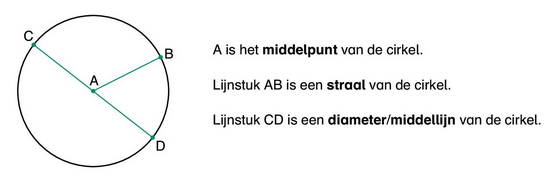 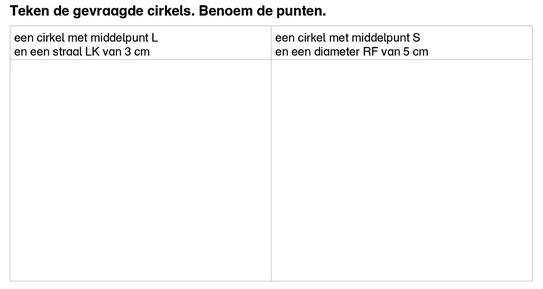 8  Vormleer: vierhoeken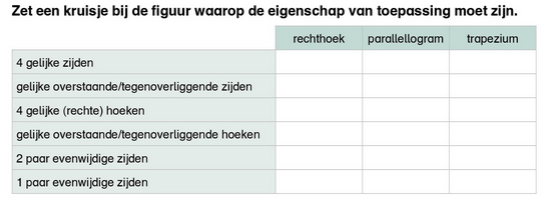 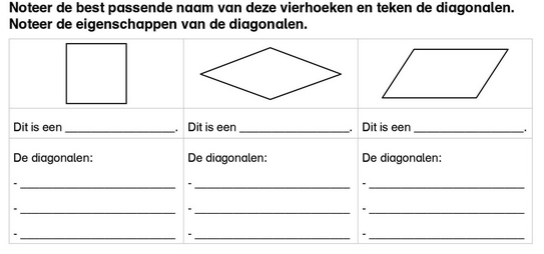 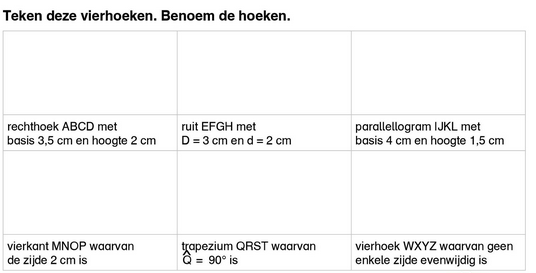 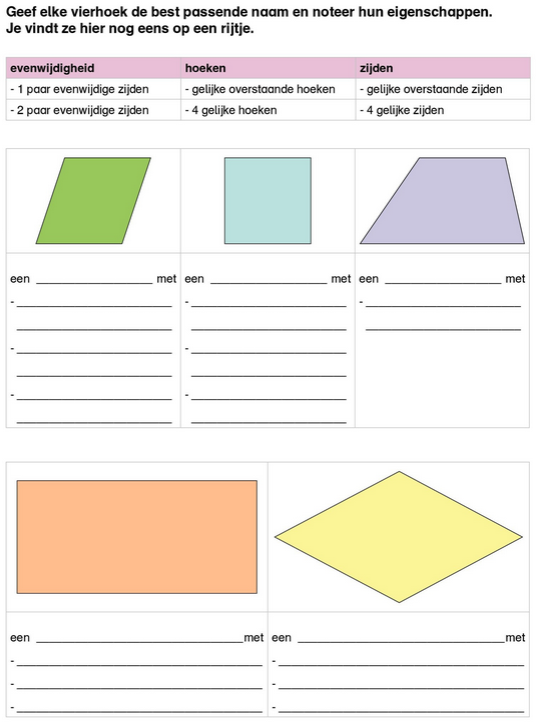 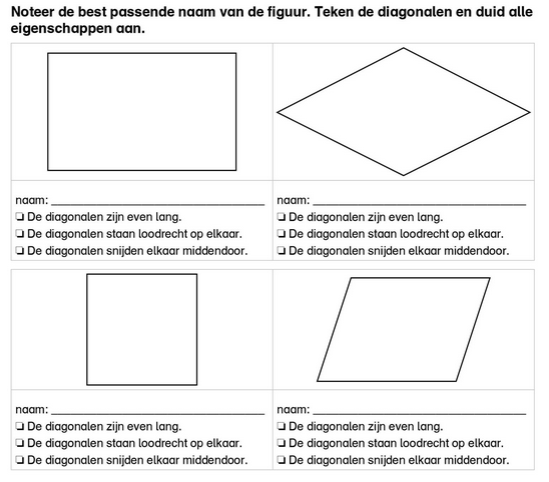 9  Ruimtefiguren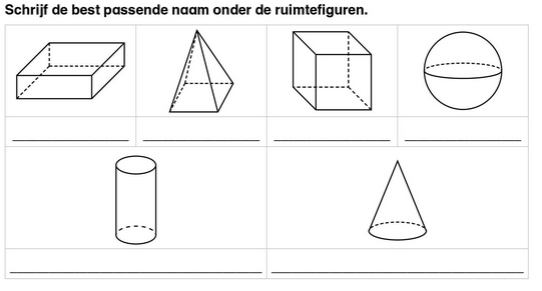 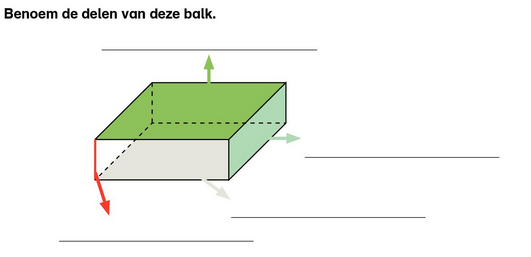 10  Meetkundige relaties: symmetrie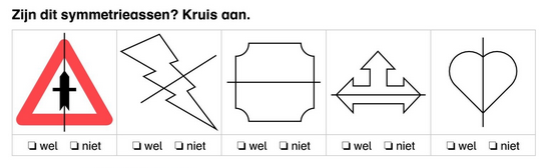 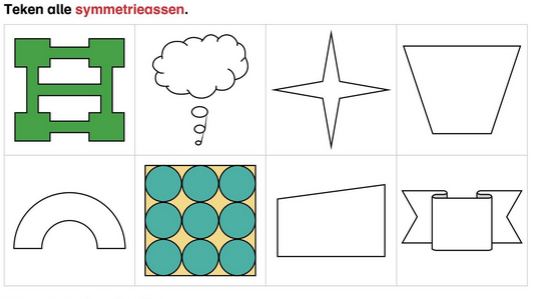 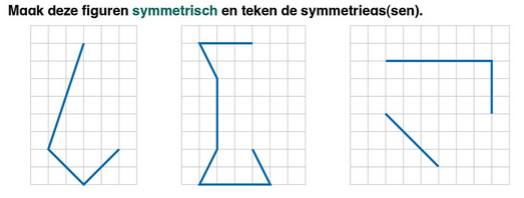 11  Meetkundige relaties: spiegelbeelden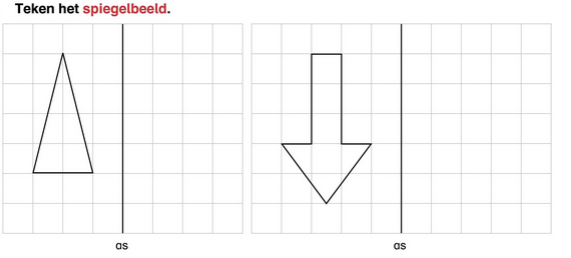 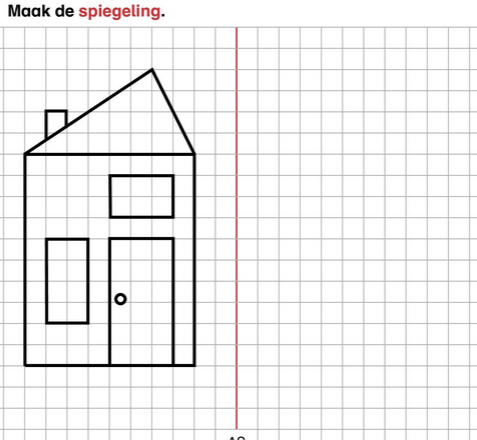 12  Meetkundige relaties: gelijkheid in form en grootte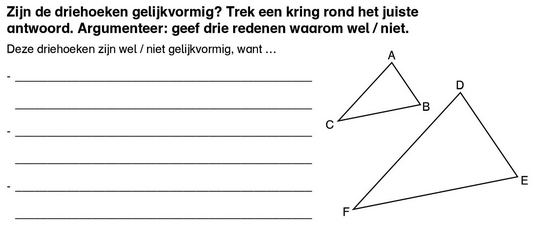 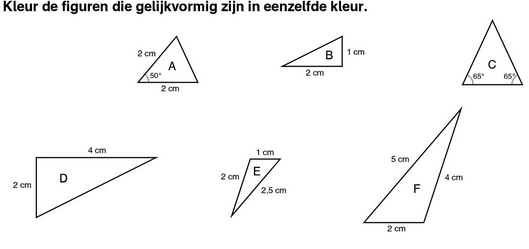 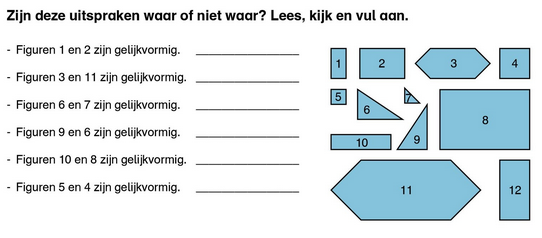 1.Ruimtelijke oriëntatie: blokkenbouwselsRakkertje p.952.Ruimtelijke oriëntatie: kijklijnen/viseerlijnen Rakkertje p.963.Voormleer: punten en lijnenRakkertje p.974.Vormleer: hoekenRakkertje p.985.Vormleer: vlakke figurenRakkertje p.996. Vormleer: driehoeken (volgens de zijden, volgens de hoeken, volgens zijden en hoeken, driehoeken construeren)Rakkertje p.100-1027.Vormleer: cirkel/schijfRakkertje p.1038.Vormleer: vierhoeken (diagonalen in een vierhoek, vierhoeken construeren)Rakkertje p.104-1069.Vormleer: ruimtefigurenRakkertje p.10710.Meetkundige relaties: evenwijdigheid en loodrechte stand (evenwijdige lijnen tekenen) Rakkertje p.108-11.Meetkundige relaties: symmetrieRakkertje p.10912.Meetkundige relaties: spiegelbeeldenRakkertje p.11013.Meetkundige relaties: gelijkheid in vorm en grootte (gelijke figuren, gelijkvormigheidRakkertje p.111Punt DRechte aLijnstuk KNRechte f staatloodrecht op rechte jLijnstuk LP is evenwijdig met lijnstuk ABHalfrechte cVlakke figuren(We kunnen ze onder de deur schuiven)Vlakke figuren(We kunnen ze onder de deur schuiven)Vlakke figuren(We kunnen ze onder de deur schuiven)Vlakke figuren(We kunnen ze onder de deur schuiven)Veelhoeken(deze figuren hebben allemaal rechte zijden)Veelhoeken(deze figuren hebben allemaal rechte zijden)Veelhoeken(deze figuren hebben allemaal rechte zijden)Vlakke figuren die geen veelhoek zijn(deze figuren hebben 1 of meerdere gebogen zijden)DriehoekenVierhoekenVijfhoeken